Муниципальное дошкольное образовательное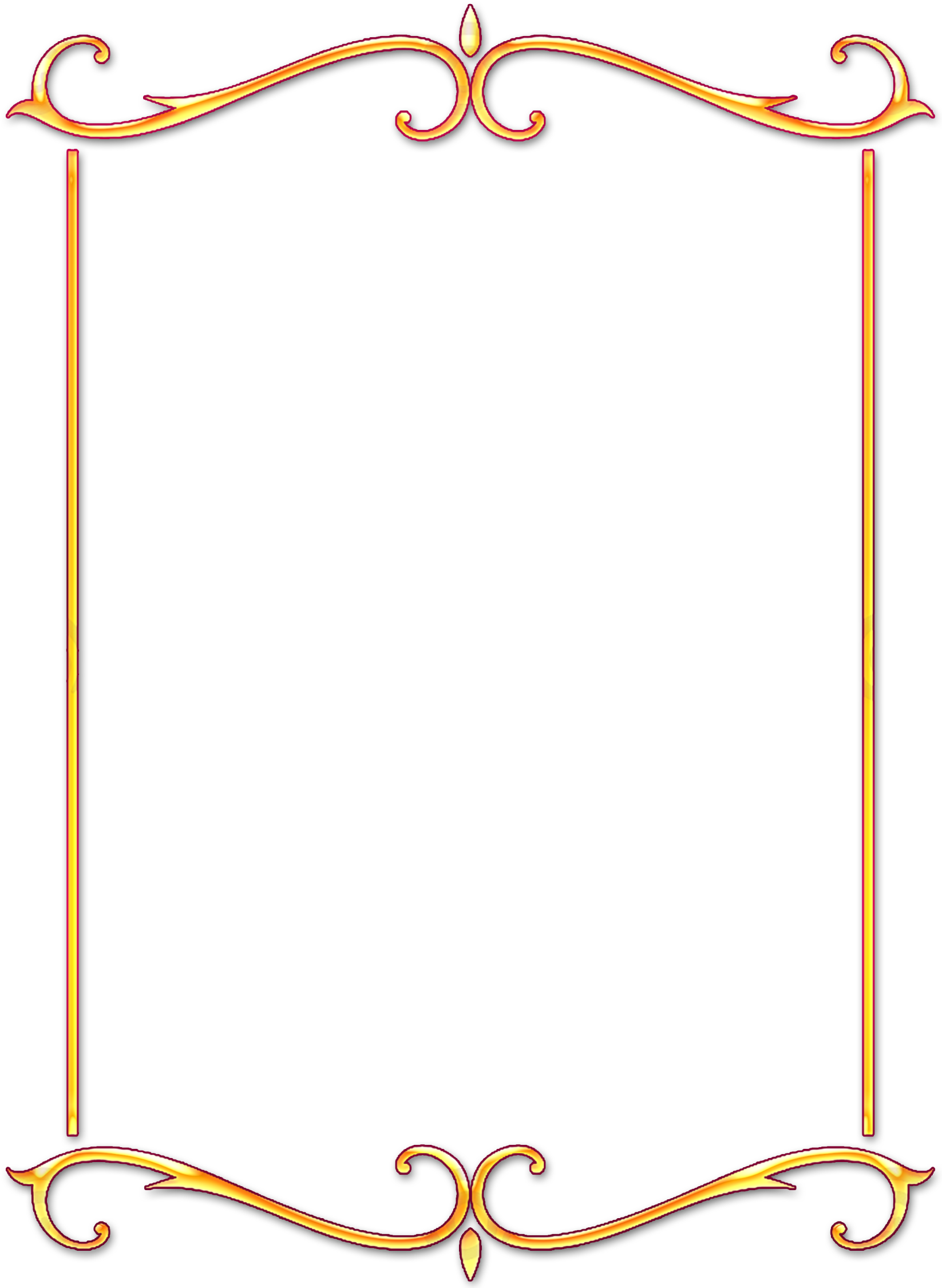 учреждение детский сад  № 1 «Красная шапочка»Ярославский муниципальный район«Мама, почитай мне книжку»иличто читать детям 3 – 4 лет                                                                                                       воспитатели:                                                                                                          Голованова Е.В.                                                                                                      Аджиева А.М.2020 год   Существует огромное множество книг. Круг детского чтениятакже пополняется и расширяется. Что делать молодым родителям, как выбрать нужную книгу? Существует, так называемый «Золотой фонд», который содержит самые лучшие книги, которые помогут ребенку всесторонне развиваться.Выбирая книги для чтения дошкольнику, следует обратить внимание на следующее:Дети очень любят сказки. Однако, сказки должны быть понятны ребенку. Для 3 – 4 летнего малыша понятны и интересны сказки с повторяющимся сюжетом, такие как «Колобок», «Теремок», «Репка», «Курочка Ряба». Очень нравятся детишкам и более сложные, но веселые сказки В. Сутеева, К. Чуковского, С. Маршака детях», а также веселые стихи А. Барто «Игрушки». Выбирая книгу для чтения необходимо соблюдать некоторые правила:Книга, которую читаете вы ребенку, обязательно должна нравиться вам. Если вам не нравится, лучше не берите. Это будет чувствоваться в вашем чтении и не вызовет должного отклика у ребенка. Вспомните любимые вами в детстве книги.Если ребенку не нравится книга, отложите её на потом, когда ваш малыш дорастёт до нее. Ищите, что понравится, предлагайте разные варианты, и вы обязательно найдете то, что будет нравиться вам обоим.Книга обязательно должна быть красочной, и картинки должны передавать основное содержание текста.Не читайте насильно. Если ребенок хочет побегать, поиграть, предоставьте ему такую возможность.Выберите правильное время для чтения. Лучше всего для этого подойдет вечернее или послеобеденное время.Читая книгу, важно вовремя остановиться, не допуская переутомления. Лучше меньше, но регулярно (каждый день по 10-15 минут).Для дошкольника, особенно для младшего, очень важно многократное повторение прочитанных книг.  Не отказывайтесь перечитать полюбившуюся книгу в 5-15-й раз. Для дошкольника это особенно важно; он знает, что будет дальше, заранее радуется поворотам сюжета и обращает внимание на отдельные слова и фразы.